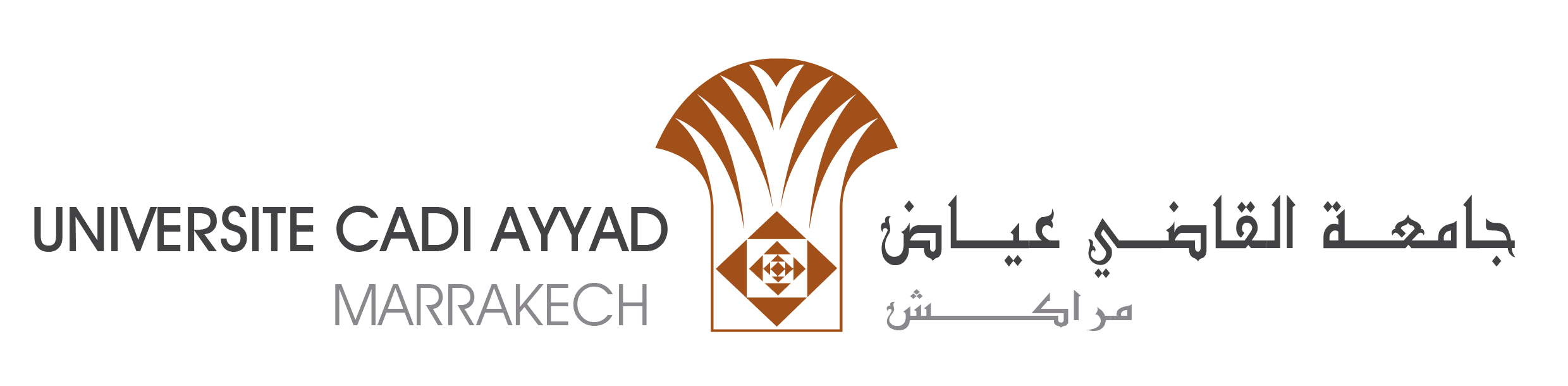 Dossier De CANDIDATURE Pour le poste de :(Intitulé du poste)1. DONNEES PERSONNELLES2. ETUDES ET DIPLOMES(Formations supérieures suivies et diplômes obtenus.)3. LANGUES(Mentionner pour chaque langue le degré de maîtrise par une des mentions : Bon à Très Bon, Moyen à Bon, Notions)4. EXPERIENCES ET RESPONSABILITES UNIVERSITAIRES ET PROFESSIONNELLES (Fonctions et responsabilités universitaires ou professionnelles successivement exercées)A l’échelle nationaleA l’échelle internationale 5. Associations PROFESSIONNELLES (Principales associations professionnelles dont le candidat est membre et réalisations notoires)6. ACTIVITES D'ENSEIGNEMENT7. ACTIVITES DE RECHERCHE8. EXPERIENCE de gestion(Compétences en matière de gestion administrative, de ressources humaines, d’infrastructures, budgétaire et financière, etc…)9. Expérience en développement de Partenariats(Expériences dans le domaine du partenariat et de la coopération notamment en matière d’ouverture sur l’environnement local, régional, national et international)10. Autres expériences et compétences(Qualifications et expertises dans d’autres domaines jugés pertinents pour le développement de l’université)Nom:Prénom:AgeFonction(s) actuelle(s):Adresse professionnelle:Tél. :Tél. :Tél. :Fax : e-mail : Adresse personnelleTél. :Tél. :Tél. :Fax :e-mail : LangueMention